           ҠАРАР                                                                 ПОСТАНОВЛЕНИЕ            19 август 2019 й.                       № 80                      19 августа 2019  г. О переводе имущества в Казну муниципального имущества сельского поселения Акбарисовский сельсовет муниципального района Шаранский район Республики БашкортостанВ целях эффективного управления, обеспечения учета и оформления прав пользования муниципальной собственностью сельского поселения Акбарисовский сельсовет муниципального района Шаранский район Республики Башкортостан, руководствуясь  Уставом сельского поселения Акбарисовский сельсовет муниципального района Шаранский район Республики Башкортостан, ПОСТАНОВЛЯЮ:1. Включить в Казну сельского поселения Акбарисовский сельсовет муниципального района Шаранский район Республики Башкортостан: 16 шт. плиты под контейнерные площадки для сбора ТБО в сумме 112 498,00 рублей.2. Контроль за выполнением настоящего постановления оставляю за собой. И.о главы сельского поселения                                            Р.Г.ЯгудинБашкортостан РеспубликаһыныңШаран районымуниципаль районыныңАкбарыс ауыл Советыауыл биләмәһе ХакимиәтеАкбарыс ауылы, Мºктºп урамы, 2 тел.(34769) 2-33-87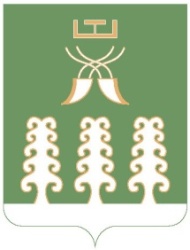 Администрация сельского поселенияАкбарисовский сельсоветмуниципального районаШаранский районРеспублики Башкортостанс. Акбарисово, ул.Школьная,2 тел.(34769) 2-33-87